ЗАКОНСАМАРСКОЙ ОБЛАСТИО РАЗГРАНИЧЕНИИ ПОЛНОМОЧИЙ МЕЖДУ ОРГАНАМИ МЕСТНОГОСАМОУПРАВЛЕНИЯ ГОРОДСКОГО ОКРУГА САМАРА И ВНУТРИГОРОДСКИХРАЙОНОВ ГОРОДСКОГО ОКРУГА САМАРА ПО РЕШЕНИЮ ВОПРОСОВМЕСТНОГО ЗНАЧЕНИЯ ВНУТРИГОРОДСКИХ РАЙОНОВПринятСамарской Губернской Думой23 июня 2015 годаНастоящий Закон в соответствии с Федеральным законом "Об общих принципах организации местного самоуправления в Российской Федерации" закрепляет за внутригородскими районами городского округа Самара отдельные вопросы местного значения городского округа из числа установленных в соответствии с частью 1 статьи 16 указанного Федерального закона, разграничивает полномочия органов местного самоуправления городского округа Самара и внутригородских районов городского округа Самара по их решению, а также по решению вопросов местного значения внутригородских районов, установленных частью 1 статьи 16.2 указанного Федерального закона.Глава 1. ЗАКРЕПЛЕНИЕ ЗА ВНУТРИГОРОДСКИМИ РАЙОНАМИ ГОРОДСКОГООКРУГА САМАРА ОТДЕЛЬНЫХ ВОПРОСОВ МЕСТНОГО ЗНАЧЕНИЯГОРОДСКОГО ОКРУГА, РАЗГРАНИЧЕНИЕ ПОЛНОМОЧИЙ ОРГАНОВ МЕСТНОГОСАМОУПРАВЛЕНИЯ ГОРОДСКОГО ОКРУГА САМАРА И ВНУТРИГОРОДСКИХРАЙОНОВ ГОРОДСКОГО ОКРУГА САМАРА ПО ИХ РЕШЕНИЮСтатья 1. Перечень вопросов местного значения городского округа, закрепляемых за внутригородскими районами городского округа Самара, полномочия по решению которых разграничиваютсяЗа внутригородскими районами городского округа Самара закрепляются следующие вопросы местного значения городского округа из числа установленных в соответствии с частью 1 статьи 16 Федерального закона "Об общих принципах организации местного самоуправления в Российской Федерации", полномочия по решению которых разграничиваются между органами местного самоуправления городского округа Самара и внутригородских районов городского округа Самара:1) организация в границах внутригородского района электро-, тепло-, газо- и водоснабжения населения, водоотведения, снабжения населения топливом в пределах полномочий, установленных законодательством Российской Федерации;2) дорожная деятельность в отношении автомобильных дорог местного значения в границах внутригородского района и обеспечение безопасности дорожного движения на них, включая создание и обеспечение функционирования парковок (парковочных мест), осуществление муниципального контроля на автомобильном транспорте, городском наземном электрическом транспорте и в дорожном хозяйстве в границах внутригородского района, организация дорожного движения, а также осуществление иных полномочий в области использования автомобильных дорог и осуществления дорожной деятельности в соответствии с законодательством Российской Федерации;(в ред. Законов Самарской области от 04.04.2019 N 42-ГД, от 11.02.2022 N 14-ГД)3) обеспечение проживающих во внутригородском районе и нуждающихся в жилых помещениях малоимущих граждан жилыми помещениями, организация строительства и содержания муниципального жилищного фонда, создание условий для жилищного строительства, осуществление муниципального жилищного контроля, а также иных полномочий органов местного самоуправления в соответствии с жилищным законодательством;4) создание условий для предоставления транспортных услуг населению и организация транспортного обслуживания населения в границах внутригородского района;5) участие в профилактике терроризма и экстремизма, а также в минимизации и (или) ликвидации последствий проявлений терроризма и экстремизма в границах внутригородского района;6) участие в предупреждении и ликвидации последствий чрезвычайных ситуаций в границах внутригородского района;7) организация предоставления общедоступного и бесплатного дошкольного, начального общего, основного общего, среднего общего образования по основным общеобразовательным программам в муниципальных образовательных организациях (за исключением полномочий по финансовому обеспечению реализации основных общеобразовательных программ в соответствии с федеральными государственными образовательными стандартами), организация предоставления дополнительного образования детей в муниципальных образовательных организациях (за исключением дополнительного образования детей, финансовое обеспечение которого осуществляется органами государственной власти субъекта Российской Федерации), создание условий для осуществления присмотра и ухода за детьми, содержания детей в муниципальных образовательных организациях, а также осуществление в пределах своих полномочий мероприятий по обеспечению организации отдыха детей в каникулярное время, включая мероприятия по обеспечению безопасности их жизни и здоровья;(в ред. Закона Самарской области от 24.03.2017 N 39-ГД)8) сохранение, использование и популяризация объектов культурного наследия (памятников истории и культуры), находящихся в собственности городского округа, охрана объектов культурного наследия (памятников истории и культуры) местного (муниципального) значения, расположенных на территории внутригородского района;9) действовал по 31 декабря 2015 года включительно. - Абзац второй статьи 29 данного Закона;10) участие в организации деятельности по накоплению (в том числе раздельному накоплению), сбору, транспортированию, обработке, утилизации, обезвреживанию, захоронению твердых коммунальных отходов;(п. 10 в ред. Закона Самарской области от 04.04.2019 N 42-ГД)11) утверждение подготовленной на основе генеральных планов городского округа документации по планировке территории, осуществление муниципального земельного контроля в границах внутригородского района;(п. 11 в ред. Закона Самарской области от 04.04.2019 N 42-ГД)11.1) утверждение схемы размещения рекламных конструкций, выдача разрешений на установку и эксплуатацию рекламных конструкций на территории внутригородского района, аннулирование таких разрешений, выдача предписаний о демонтаже самовольно установленных рекламных конструкций на территории внутригородского района, осуществляемые в соответствии с Федеральным законом "О рекламе";(п. 11.1 введен Законом Самарской области от 10.05.2017 N 55-ГД)12) присвоение адресов объектам адресации, изменение, аннулирование адресов, присвоение наименований элементам улично-дорожной сети (за исключением автомобильных дорог федерального значения, автомобильных дорог регионального или межмуниципального значения), наименований элементам планировочной структуры в границах внутригородского района, изменение, аннулирование таких наименований, размещение информации в государственном адресном реестре;13) организация и осуществление мероприятий по территориальной обороне и гражданской обороне, защите населения и территории внутригородского района от чрезвычайных ситуаций природного и техногенного характера, включая поддержку в состоянии постоянной готовности к использованию систем оповещения населения об опасности, объектов гражданской обороны, создание и содержание в целях гражданской обороны запасов материально-технических, продовольственных, медицинских и иных средств;14) организация и осуществление мероприятий по мобилизационной подготовке муниципальных предприятий и учреждений, находящихся на территории внутригородского района;15) осуществление мер по противодействию коррупции в границах внутригородского района;16) создание условий для развития сельскохозяйственного производства.(п. 16 введен Законом Самарской области от 24.02.2021 N 9-ГД)Статья 2. Перечень вопросов местного значения городского округа, закрепляемых за внутригородскими районами городского округа Самара, полномочия по решению которых не разграничиваютсяЗа внутригородскими районами городского округа Самара закрепляются следующие вопросы местного значения городского округа из числа установленных в соответствии с частью 1 статьи 16 Федерального закона "Об общих принципах организации местного самоуправления в Российской Федерации", полномочия по решению которых не разграничиваются между органами местного самоуправления городского округа Самара и внутригородских районов городского округа Самара:1) утратил силу. - Закон Самарской области от 19.06.2019 N 58-ГД;2) создание условий для развития местного традиционного народного художественного творчества, участие в сохранении, возрождении и развитии народных художественных промыслов во внутригородском районе;2.1) осуществление муниципального контроля в сфере благоустройства, предметом которого является соблюдение правил благоустройства территории городского округа, в том числе требований к обеспечению доступности для инвалидов объектов социальной, инженерной и транспортной инфраструктур и предоставляемых услуг (при осуществлении муниципального контроля в сфере благоустройства может выдаваться предписание об устранении выявленных нарушений обязательных требований, выявленных в ходе наблюдения за соблюдением обязательных требований (мониторинга безопасности);(п. 2.1 введен Законом Самарской области от 23.03.2022 N 25-ГД)3) создание, развитие и обеспечение охраны лечебно-оздоровительных местностей и курортов местного значения на территории внутригородского района, а также осуществление муниципального контроля в области охраны и использования особо охраняемых природных территорий местного значения;(в ред. Закона Самарской области от 11.02.2022 N 14-ГД)4) осуществление муниципального лесного контроля.Статья 3. Полномочия органов местного самоуправления по решению вопроса местного значения внутригородских районов по организации в границах внутригородского района электро-, тепло-, газо- и водоснабжения населения, водоотведения, снабжения населения топливом в пределах полномочий, установленных законодательством Российской Федерации1. Органы местного самоуправления городского округа Самара:1) осуществляют полномочия по организации теплоснабжения, предусмотренные Федеральным законом "О теплоснабжении";2) осуществляют полномочия в сфере водоснабжения и водоотведения, предусмотренные Федеральным законом "О водоснабжении и водоотведении";3) взаимодействуют с юридическими лицами независимо от организационно-правовой формы и индивидуальными предпринимателями, осуществляющими продажу коммунальных ресурсов (ресурсоснабжающими организациями), по вопросам электро-, тепло-, газо- и водоснабжения населения, водоотведения, снабжения населения топливом;4) организуют деятельность по признанию права муниципальной собственности на бесхозяйные сети электро-, тепло-, газо-, водоснабжения и водоотведения и осуществляют передачу указанных бесхозяйных объектов в эксплуатацию до признания на них права муниципальной собственности;(в ред. Закона Самарской области от 27.06.2016 N 79-ГД)5) осуществляют иные полномочия, установленные законодательством Российской Федерации, за исключением полномочий, предусмотренных частью 2 настоящей статьи.2. Органы местного самоуправления внутригородских районов городского округа Самара:1) принимают участие в выполнении мероприятий по своевременной и качественной подготовке объектов жилищно-коммунального хозяйства, объектов социальной сферы к работе в отопительный период;2) выявляют бесхозяйные сети электро-, тепло-, газо-, водоснабжения и водоотведения, не переданные в установленном порядке в муниципальную собственность, и осуществляют подготовку документов для организации учета данного имущества органами государственной власти и органами местного самоуправления городского округа Самара;(в ред. Закона Самарской области от 27.06.2016 N 79-ГД)3) оказывают содействие органам местного самоуправления городского округа Самара по вопросам электро-, тепло-, газо- и водоснабжения населения, водоотведения, снабжения населения топливом;4) взаимодействуют с аварийно-диспетчерскими службами юридических лиц независимо от организационно-правовой формы и индивидуальных предпринимателей, предоставляющих потребителю коммунальные услуги, а также являющихся потребителями коммунальных услуг, по вопросам электро-, тепло-, газо- и водоснабжения населения, водоотведения, снабжения населения топливом.Статья 4. Полномочия органов местного самоуправления по решению вопроса местного значения внутригородских районов по дорожной деятельности в отношении автомобильных дорог местного значения в границах внутригородского района и обеспечению безопасности дорожного движения на них, включая создание и обеспечение функционирования парковок (парковочных мест), осуществлению муниципального контроля на автомобильном транспорте, городском наземном электрическом транспорте и в дорожном хозяйстве в границах внутригородского района, организация дорожного движения, а также осуществлению иных полномочий в области использования автомобильных дорог и осуществлению дорожной деятельности в соответствии с законодательством Российской Федерации(в ред. Законов Самарской области от 04.04.2019 N 42-ГД, от 11.02.2022 N 14-ГД)1. Органы местного самоуправления городского округа Самара:1) рассматривают предложения, направленные органами местного самоуправления внутригородских районов, указанные в части 2 настоящей статьи;1.1) привлекают для участия в приемке выполненных работ (их результатов) по ремонту автомобильных дорог местного значения органы местного самоуправления внутригородских районов;(п. 1.1 введен Законом Самарской области от 27.06.2016 N 79-ГД)2) осуществляют иные полномочия, установленные законодательством Российской Федерации.2. Органы местного самоуправления внутригородских районов городского округа Самара:1) вносят предложения по разработке основных направлений инвестиционной политики в области развития автомобильных дорог местного значения;2) вносят предложения по содержанию и ремонту автомобильных дорог местного значения;3) принимают участие в приемке выполненных работ (их результатов) по ремонту автомобильных дорог местного значения.(п. 3 введен Законом Самарской области от 27.06.2016 N 79-ГД)Статья 5. Полномочия органов местного самоуправления по решению вопроса местного значения внутригородских районов по обеспечению проживающих во внутригородском районе и нуждающихся в жилых помещениях малоимущих граждан жилыми помещениями, организации строительства и содержания муниципального жилищного фонда, созданию условий для жилищного строительства, осуществлению муниципального жилищного контроля, а также иных полномочий органов местного самоуправления в соответствии с жилищным законодательством(в ред. Закона Самарской области от 17.07.2018 N 64-ГД)1. Органы местного самоуправления городского округа Самара:1) ведут учет граждан в качестве нуждающихся в жилых помещениях в случаях, предусмотренных законодательством;2) предоставляют в установленном порядке гражданам жилые помещения;3) организуют строительство и содержание муниципального жилищного фонда;4) создают условия для жилищного строительства;5) собирают, обобщают, анализируют материалы по проведенным плановым и внеплановым проверкам при осуществлении органами местного самоуправления внутригородских районов муниципального жилищного контроля;6) принимают решения о признании помещения жилым помещением, жилого помещения пригодным (непригодным) для проживания граждан, а также многоквартирного дома аварийным и подлежащим сносу или реконструкции (за исключением жилых помещений жилищного фонда Российской Федерации, многоквартирных домов, находящихся в федеральной собственности, жилых помещений жилищного фонда субъекта Российской Федерации);7) осуществляют иные полномочия, установленные законодательством Российской Федерации, за исключением полномочий, предусмотренных частью 2 настоящей статьи.2. Органы местного самоуправления внутригородских районов городского округа Самара:1) создают в установленном порядке межведомственную комиссию для оценки и обследования помещения в целях признания его жилым помещением, жилого помещения (кроме жилых помещений жилищного фонда субъекта Российской Федерации) пригодным (непригодным) для проживания граждан, а также многоквартирного дома в целях признания его аварийным и подлежащим сносу или реконструкции;2) созывают общее собрание собственников помещений в многоквартирном доме в случаях, предусмотренных Жилищным кодексом Российской Федерации;3) организуют и проводят открытый конкурс по отбору управляющей организации для управления многоквартирным домом в случаях, предусмотренных Жилищным кодексом Российской Федерации;4) проводят внеплановые проверки деятельности управляющей организации, осуществляющей управление многоквартирным домом, в соответствии со статьей 165 Жилищного кодекса Российской Федерации на основании обращения собственников помещений в многоквартирном доме, председателя совета многоквартирного дома, органов управления товарищества собственников жилья либо органов управления жилищного кооператива или органов управления иного специализированного потребительского кооператива, общественных объединений, иных некоммерческих организаций;5) осуществляют муниципальный жилищный контроль;6) оказывают содействие органам местного самоуправления городского округа Самара в сборе, обобщении, анализе материалов по проведенным плановым и внеплановым проверкам при осуществлении органами местного самоуправления внутригородских районов муниципального жилищного контроля, представляют в орган регионального государственного жилищного надзора Самарской области информацию, установленную законодательством;7) осуществляют информирование заинтересованных лиц о возникновении отдельных оснований прекращения деятельности по управлению многоквартирным домом в случаях, предусмотренных жилищным законодательством;8) принимают в установленном порядке решения о переводе жилых помещений в нежилые помещения и нежилых помещений в жилые помещения;8.1) принимают в установленном порядке решения о признании садового дома жилым домом и жилого дома садовым домом;(п. 8.1 введен Законом Самарской области от 12.01.2021 N 1-ГД)9) согласуют переустройство и (или) перепланировку помещений в многоквартирном доме, осуществляют полномочия в сфере правового регулирования отношений, возникающих при переустройстве и (или) перепланировке помещений в многоквартирном доме в соответствии с Жилищным кодексом Российской Федерации;(п. 9 в ред. Закона Самарской области от 04.04.2019 N 37-ГД)10) определяют порядок получения документа, подтверждающего принятие решения о согласовании или об отказе в согласовании переустройства и (или) перепланировки помещения в многоквартирном доме в соответствии с условиями и порядком переустройства и перепланировки помещений в многоквартирном доме.(п. 10 в ред. Закона Самарской области от 04.04.2019 N 37-ГД)Статья 6. Полномочия органов местного самоуправления по решению вопроса местного значения внутригородских районов по созданию условий для предоставления транспортных услуг населению и организации транспортного обслуживания населения в границах внутригородского района1. Органы местного самоуправления городского округа Самара осуществляют полномочия по созданию условий для предоставления транспортных услуг населению и организации транспортного обслуживания населения в границах внутригородского района.2. Органы местного самоуправления внутригородских районов городского округа Самара:1) взаимодействуют с органами местного самоуправления городского округа Самара по вопросам создания условий для предоставления транспортных услуг населению и организации транспортного обслуживания населения в границах внутригородского района;2) подготавливают предложения органам местного самоуправления городского округа Самара по открытию, изменению и закрытию внутримуниципальных маршрутов.Статья 7. Полномочия органов местного самоуправления по решению вопроса местного значения внутригородских районов по участию в профилактике терроризма и экстремизма, а также в минимизации и (или) ликвидации последствий проявлений терроризма и экстремизма в границах внутригородского района1. Органы местного самоуправления городского округа Самара:1) осуществляют деятельность по предупреждению терроризма;2) принимают участие в деятельности по минимизации и (или) ликвидации последствий проявлений терроризма и экстремизма;3) осуществляют профилактические, в том числе воспитательные, пропагандистские меры, направленные на предупреждение экстремистской деятельности;4) принимают участие в проводимых органами государственной власти антитеррористических учениях;5) осуществляют своевременное информирование населения о возникновении угрозы террористического акта и организуют деятельность по противодействию его совершению;6) осуществляют межведомственное взаимодействие в сфере противодействия терроризму и экстремизму;7) осуществляют иные полномочия, установленные законодательством Российской Федерации, за исключением полномочий, предусмотренных частью 2 настоящей статьи.2. Органы местного самоуправления внутригородских районов городского округа Самара:1) принимают участие в проводимых органами государственной власти антитеррористических учениях;2) оказывают содействие органам государственной власти и органам местного самоуправления городского округа Самара в профилактике терроризма и экстремизма, а также в минимизации и (или) ликвидации их последствий.Статья 8. Полномочия органов местного самоуправления по решению вопроса местного значения внутригородских районов по участию в предупреждении и ликвидации последствий чрезвычайных ситуаций в границах внутригородского района1. Органы местного самоуправления городского округа Самара:1) осуществляют подготовку и содержание в готовности необходимых сил и средств для защиты населения и территорий от чрезвычайных ситуаций, обучение населения способам защиты и действиям в этих ситуациях;2) организуют и проводят аварийно-спасательные и другие неотложные работы, а также поддерживают общественный порядок при их проведении;3) осуществляют информирование населения о чрезвычайных ситуациях;4) создают постоянно действующие органы управления, специально уполномоченные на решение задач в области защиты населения и территорий от чрезвычайных ситуаций;5) осуществляют сбор информации в области защиты населения и территорий от чрезвычайных ситуаций и обмен такой информацией, обеспечивают, в том числе с использованием комплексной системы экстренного оповещения населения об угрозе возникновения или о возникновении чрезвычайных ситуаций, своевременное оповещение населения об угрозе возникновения или о возникновении чрезвычайных ситуаций;6) создают и поддерживают в постоянной готовности муниципальные системы оповещения и информирования населения о чрезвычайных ситуациях;7) осуществляют иные полномочия, установленные законодательством Российской Федерации, за исключением полномочий, предусмотренных частью 2 настоящей статьи.2. Органы местного самоуправления внутригородских районов городского округа Самара:1) оказывают содействие деятельности органов государственной власти и органов местного самоуправления городского округа Самара по спасению, охране жизни граждан, защите их здоровья и прав, сохранению материальных ценностей, поддержанию порядка в случаях возникновения стихийных бедствий, экологических катастроф, эпидемий, пожаров, массовых нарушений общественного порядка, а также защите населения и территорий от чрезвычайных ситуаций природного и техногенного характера;2) принимают участие в организации и проведении аварийно-спасательных и других неотложных работ, а также в поддержании общественного порядка при их проведении;3) оказывают содействие органам местного самоуправления городского округа Самара при осуществлении информирования населения о чрезвычайных ситуациях;4) принимают участие в сборе информации в области защиты населения и территорий от чрезвычайных ситуаций и осуществляют обмен такой информацией с органами местного самоуправления городского округа Самара.Статья 9. Полномочия органов местного самоуправления по решению вопроса местного значения внутригородских районов по организации предоставления общедоступного и бесплатного дошкольного, начального общего, основного общего, среднего общего образования по основным общеобразовательным программам в муниципальных образовательных организациях (за исключением полномочий по финансовому обеспечению реализации основных общеобразовательных программ в соответствии с федеральными государственными образовательными стандартами), организации предоставления дополнительного образования детей в муниципальных образовательных организациях (за исключением дополнительного образования детей, финансовое обеспечение которого осуществляется органами государственной власти субъекта Российской Федерации), созданию условий для осуществления присмотра и ухода за детьми, содержания детей в муниципальных образовательных организациях, а также осуществлению в пределах своих полномочий мероприятий по обеспечению организации отдыха детей в каникулярное время, включая мероприятия по обеспечению безопасности их жизни и здоровья(в ред. Закона Самарской области от 24.03.2017 N 39-ГД)1. Органы местного самоуправления городского округа Самара осуществляют полномочия по организации предоставления общедоступного и бесплатного дошкольного, начального общего, основного общего, среднего общего образования по основным общеобразовательным программам в муниципальных образовательных организациях (за исключением полномочий по финансовому обеспечению реализации основных общеобразовательных программ в соответствии с федеральными государственными образовательными стандартами), организации предоставления дополнительного образования детей в муниципальных образовательных организациях (за исключением дополнительного образования детей, финансовое обеспечение которого осуществляется органами государственной власти субъекта Российской Федерации), созданию условий для осуществления присмотра и ухода за детьми, содержания детей в муниципальных образовательных организациях, а также осуществлению в пределах своих полномочий мероприятий по обеспечению организации отдыха детей в каникулярное время, включая мероприятия по обеспечению безопасности их жизни и здоровья, за исключением полномочия, предусмотренного частью 2 настоящей статьи.(в ред. Законов Самарской области от 27.06.2016 N 79-ГД, от 24.03.2017 N 39-ГД)2. Органы местного самоуправления внутригородских районов городского округа Самара осуществляют информирование органов местного самоуправления городского округа Самара по вопросам учета детей, подлежащих обучению по образовательным программам дошкольного, начального общего, основного общего и среднего общего образования.(часть 2 в ред. Закона Самарской области от 27.06.2016 N 79-ГД)Статья 10. Полномочия органов местного самоуправления по решению вопроса местного значения внутригородских районов по сохранению, использованию и популяризации объектов культурного наследия (памятников истории и культуры), находящихся в собственности городского округа, охране объектов культурного наследия (памятников истории и культуры) местного (муниципального) значения, расположенных на территории внутригородского района1. Органы местного самоуправления городского округа Самара осуществляют:1) мероприятия по сохранению, использованию и популяризации объектов культурного наследия (памятников истории и культуры), находящихся в собственности городского округа;2) охрану объектов культурного наследия (памятников истории и культуры) местного (муниципального) значения, расположенных на территории внутригородского района;3) иные полномочия, установленные законодательством Российской Федерации.2. Органы местного самоуправления внутригородских районов городского округа Самара оказывают содействие органам местного самоуправления городского округа Самара в осуществлении мер по сохранению, использованию и популяризации объектов культурного наследия (памятников истории и культуры), находящихся в собственности городского округа, охране объектов культурного наследия (памятников истории и культуры) местного (муниципального) значения, расположенных на территории внутригородского района.Статья 11. Действовала по 31 декабря 2015 года включительно. - Абзац второй статьи 29 данного Закона.Статья 12. Полномочия органов местного самоуправления по решению вопроса местного значения внутригородских районов по участию в организации деятельности по накоплению (в том числе раздельному накоплению), сбору, транспортированию, обработке, утилизации, обезвреживанию, захоронению твердых коммунальных отходов(в ред. Закона Самарской области от 04.04.2019 N 42-ГД)1. Органы местного самоуправления городского округа Самара принимают участие в организации деятельности по накоплению (в том числе раздельному накоплению), сбору, транспортированию, обработке, утилизации, обезвреживанию, захоронению твердых коммунальных отходов.2. Органы местного самоуправления внутригородских районов городского округа Самара оказывают содействие органам местного самоуправления городского округа Самара в участии в организации на территории внутригородского района деятельности по накоплению (в том числе раздельному накоплению), сбору, транспортированию, обработке, утилизации, обезвреживанию, захоронению твердых коммунальных отходов.Статья 13. Полномочия органов местного самоуправления по решению вопроса местного значения внутригородских районов по утверждению подготовленной на основе генеральных планов городского округа документации по планировке территории, осуществлению муниципального земельного контроля в границах внутригородского района(в ред. Закона Самарской области от 04.04.2019 N 42-ГД)1. Органы местного самоуправления городского округа Самара осуществляют полномочия, установленные законодательством Российской Федерации, за исключением полномочий, предусмотренных частью 2 настоящей статьи.2. Органы местного самоуправления внутригородских районов городского округа Самара:1) организуют и проводят публичные слушания по проекту планировки территории и проекту межевания территории в границах внутригородского района;2) взаимодействуют с органами местного самоуправления городского округа Самара при решении ими вопросов предоставления земельных участков, расположенных в границах внутригородского района, для целей строительства;3) осуществляют муниципальный земельный контроль в границах внутригородского района;4) утратил силу. - Закон Самарской области от 04.04.2019 N 42-ГД.Статья 13.1. Полномочия органов местного самоуправления по решению вопроса местного значения внутригородских районов по утверждению схемы размещения рекламных конструкций, выдаче разрешений на установку и эксплуатацию рекламных конструкций на территории внутригородского района, аннулированию таких разрешений, выдаче предписаний о демонтаже самовольно установленных рекламных конструкций на территории внутригородского района, осуществляемых в соответствии с Федеральным законом "О рекламе"(введена Законом Самарской области от 10.05.2017 N 55-ГД)1. Органы местного самоуправления городского округа Самара:1) утверждают схему размещения рекламных конструкций и вносят в нее изменения;2) выдают разрешения на установку и эксплуатацию рекламных конструкций, аннулируют такие разрешения, выдают предписания о демонтаже самовольно установленных рекламных конструкций, осуществляют демонтаж рекламных конструкций, осуществляют иные полномочия, установленные Федеральным законом "О рекламе", - в отношении рекламных конструкций всех типов и видов, за исключением рекламных конструкций, указанных в части 2 настоящей статьи.2. Органы местного самоуправления внутригородских районов городского округа Самара выдают разрешения на установку и эксплуатацию рекламных конструкций, аннулируют такие разрешения, выдают предписания о демонтаже самовольно установленных рекламных конструкций, осуществляют демонтаж рекламных конструкций, осуществляют иные полномочия, установленные Федеральным законом "О рекламе", - в отношении рекламных конструкций, монтируемых и располагаемых на внешних стенах, крышах и иных конструктивных элементах зданий, строений, сооружений, за исключением оград (заборов) и ограждений железобетонных.Статья 14. Полномочия органов местного самоуправления по решению вопроса местного значения внутригородских районов по присвоению адресов объектам адресации, изменению, аннулированию адресов, присвоению наименований элементам улично-дорожной сети (за исключением автомобильных дорог федерального значения, автомобильных дорог регионального или межмуниципального значения), наименований элементам планировочной структуры в границах внутригородского района, изменению, аннулированию таких наименований, размещению информации в государственном адресном реестре1. Органы местного самоуправления городского округа Самара осуществляют присвоение наименований элементам улично-дорожной сети (за исключением автомобильных дорог федерального значения, автомобильных дорог регионального или межмуниципального значения), наименований элементам планировочной структуры в границах внутригородского района, изменение, аннулирование таких наименований.2. Органы местного самоуправления внутригородских районов городского округа Самара осуществляют:1) присвоение адресов объектам адресации, изменение, аннулирование адресов в границах внутригородского района;2) размещение информации об адресах объектов адресации в государственном адресном реестре.Статья 15. Полномочия органов местного самоуправления по решению вопроса местного значения внутригородских районов по организации и осуществлению мероприятий по территориальной обороне и гражданской обороне, защите населения и территории внутригородского района от чрезвычайных ситуаций природного и техногенного характера, включая поддержку в состоянии постоянной готовности к использованию систем оповещения населения об опасности, объектов гражданской обороны, созданию и содержанию в целях гражданской обороны запасов материально-технических, продовольственных, медицинских и иных средств1. Органы местного самоуправления городского округа Самара осуществляют:1) полномочия по организации и осуществлению мероприятий по территориальной обороне и гражданской обороне, защите населения и территории внутригородского района от чрезвычайных ситуаций природного и техногенного характера, предусмотренные Федеральным законом "О гражданской обороне", Федеральным законом "О защите населения и территорий от чрезвычайных ситуаций природного и техногенного характера";2) иные полномочия, установленные законодательством Российской Федерации.2. Органы местного самоуправления внутригородских районов городского округа Самара:1) оказывают содействие органам местного самоуправления городского округа Самара в организации и осуществлении мероприятий по территориальной обороне и гражданской обороне, защите населения и территории внутригородского района от чрезвычайных ситуаций природного и техногенного характера;2) создают и содержат в целях гражданской обороны запасы материально-технических, продовольственных, медицинских и иных средств;3) проводят мероприятия по подготовке к эвакуации населения, материальных и культурных ценностей в безопасные районы, организуют проведение эвакуационных мероприятий в чрезвычайных ситуациях;4) оказывают содействие органам местного самоуправления городского округа Самара в поддержании в состоянии постоянной готовности к использованию муниципальных систем оповещения населения об опасностях, возникающих при ведении военных действий или вследствие этих действий, а также об угрозе возникновения или о возникновении чрезвычайных ситуаций природного и техногенного характера, защитных сооружений и других объектов гражданской обороны;5) осуществляют содержание запасных пунктов управления, созданных органами местного самоуправления внутригородского района, а также закрепленных за органами местного самоуправления внутригородского района.Статья 16. Полномочия органов местного самоуправления по решению вопроса местного значения внутригородских районов по организации и осуществлению мероприятий по мобилизационной подготовке муниципальных предприятий и учреждений, находящихся на территории внутригородского района1. Органы местного самоуправления городского округа Самара осуществляют полномочия по организации и осуществлению мероприятий по мобилизационной подготовке муниципальных предприятий и учреждений, предусмотренные Федеральным законом "О мобилизационной подготовке и мобилизации в Российской Федерации".2. Органы местного самоуправления внутригородских районов городского округа Самара:1) взаимодействуют с органами местного самоуправления городского округа Самара по вопросам мобилизационной подготовки муниципальных предприятий и учреждений;2) вносят в органы местного самоуправления городского округа Самара предложения по совершенствованию мобилизационной подготовки муниципальных предприятий и учреждений;3) разрабатывают и утверждают планы мероприятий по мобилизационной подготовке, учету и бронированию граждан, пребывающих в запасе, принимают иные муниципальные правовые акты по вопросам мобилизационной подготовки муниципальных предприятий и учреждений;4) осуществляют мероприятия по мобилизационной подготовке экономики внутригородского района;5) принимают участие в проведении мероприятий по переводу экономики внутригородского района на работу в условиях военного времени.Статья 17. Полномочия органов местного самоуправления по решению вопроса местного значения внутригородских районов по осуществлению мер по противодействию коррупции в границах внутригородского района1. Органы местного самоуправления городского округа Самара осуществляют меры по противодействию коррупции в пределах полномочий, предусмотренных Федеральным законом "О противодействии коррупции", Федеральным законом "Об антикоррупционной экспертизе нормативных правовых актов и проектов нормативных правовых актов", иными нормативными правовыми актами Российской Федерации и Самарской области, муниципальными правовыми актами.2. Органы местного самоуправления внутригородских районов городского округа Самара:1) осуществляют деятельность по предупреждению коррупции, в том числе по выявлению и последующему устранению причин коррупции;2) оказывают содействие органам государственной власти и органам местного самоуправления городского округа Самара в выявлении, предупреждении, пресечении, раскрытии и расследовании коррупционных правонарушений;3) принимают участие в минимизации и (или) ликвидации последствий коррупционных правонарушений.Статья 17.1. Полномочия органов местного самоуправления по решению вопросов местного значения внутригородских районов по созданию условий для развития сельскохозяйственного производства(введена Законом Самарской области от 24.02.2021 N 9-ГД)1. Органы местного самоуправления городского округа Самара осуществляют полномочия по созданию условий для развития сельскохозяйственного производства, за исключением полномочий, предусмотренных частью 2 настоящей статьи.2. Органы местного самоуправления внутригородских районов городского округа Самара осуществляют ведение похозяйственных книг в целях учета личного подсобного хозяйства, выдачу выписок из похозяйственных книг.Глава 2. ПОЛНОМОЧИЯ ОРГАНОВ МЕСТНОГО САМОУПРАВЛЕНИЯГОРОДСКОГО ОКРУГА САМАРА И ВНУТРИГОРОДСКИХ РАЙОНОВГОРОДСКОГО ОКРУГА САМАРА ПО РЕШЕНИЮ ВОПРОСОВ МЕСТНОГОЗНАЧЕНИЯ ВНУТРИГОРОДСКИХ РАЙОНОВ, УСТАНОВЛЕННЫХ ЧАСТЬЮ 1СТАТЬИ 16.2 ФЕДЕРАЛЬНОГО ЗАКОНА "ОБ ОБЩИХ ПРИНЦИПАХОРГАНИЗАЦИИ МЕСТНОГО САМОУПРАВЛЕНИЯ В РОССИЙСКОЙ ФЕДЕРАЦИИ"Статья 18. Перечень вопросов местного значения внутригородских районов, установленных частью 1 статьи 16.2 Федерального закона "Об общих принципах организации местного самоуправления в Российской Федерации", полномочия по решению которых не разграничиваютсяВопросы местного значения внутригородских районов, установленные частью 1 статьи 16.2 Федерального закона "Об общих принципах организации местного самоуправления в Российской Федерации", полномочия по решению которых не разграничиваются между органами местного самоуправления городского округа Самара и внутригородских районов городского округа Самара:1) владение, пользование и распоряжение имуществом, находящимся в муниципальной собственности;2) обеспечение условий для развития на территории внутригородского района физической культуры, школьного спорта и массового спорта;(п. 2 в ред. Закона Самарской области от 07.12.2015 N 127-ГД)3) создание условий для массового отдыха жителей внутригородского района и организация обустройства мест массового отдыха населения;4) организация и осуществление мероприятий по работе с детьми и молодежью;5) утратил силу. - Закон Самарской области от 11.07.2016 N 93-ГД.Статья 19. Перечень вопросов местного значения внутригородских районов, установленных частью 1 статьи 16.2 Федерального закона "Об общих принципах организации местного самоуправления в Российской Федерации", полномочия по решению которых разграничиваютсяВопросы местного значения внутригородских районов, установленные частью 1 статьи 16.2 Федерального закона "Об общих принципах организации местного самоуправления в Российской Федерации", полномочия по решению которых разграничиваются между органами местного самоуправления городского округа Самара и внутригородских районов городского округа Самара:1) формирование, утверждение, исполнение бюджета внутригородского района и контроль за исполнением данного бюджета;2) установление, изменение и отмена местных налогов и сборов;3) обеспечение первичных мер пожарной безопасности в границах внутригородского района;4) создание условий для обеспечения жителей внутригородского района услугами связи, общественного питания, торговли и бытового обслуживания;5) создание условий для организации досуга и обеспечения жителей внутригородского района услугами организаций культуры;6) формирование и содержание архива внутригородского района;7) утверждение правил благоустройства территории внутригородского района, осуществление муниципального контроля в сфере благоустройства, предметом которого является соблюдение правил благоустройства территории внутригородского района, в том числе требований к обеспечению доступности для инвалидов объектов социальной, инженерной и транспортной инфраструктур и предоставляемых услуг, организация благоустройства территории внутригородского района в соответствии с указанными правилами;(в ред. Законов Самарской области от 12.04.2018 N 32-ГД, от 11.02.2022 N 14-ГД)8) создание условий для расширения рынка сельскохозяйственной продукции, сырья и продовольствия, содействие развитию малого и среднего предпринимательства, благотворительной деятельности и добровольчества (волонтерства);(в ред. Закона Самарской области от 13.06.2018 N 47-ГД)9) оказание поддержки гражданам и их объединениям, участвующим в охране общественного порядка, создание условий для деятельности народных дружин.(п. 9 введен Законом Самарской области от 11.07.2016 N 93-ГД)Статья 20. Полномочия органов местного самоуправления по решению вопроса местного значения внутригородских районов по формированию, утверждению, исполнению бюджетов внутригородских районов и контролю за исполнением данных бюджетов1. Органы местного самоуправления городского округа Самара:1) открывают счета по учету средств бюджетов внутригородских районов в Управлении федерального казначейства по Самарской области для казначейского обслуживания бюджетов внутригородских районов;(в ред. Закона Самарской области от 17.03.2021 N 17-ГД)2) ведут учет операций по исполнению бюджетов внутригородских районов;3) открывают и ведут лицевые счета участникам бюджетного процесса, а также юридическим лицам, не являющимся участниками бюджетного процесса внутригородских районов, в финансовом органе городского округа Самара;4) санкционируют оплату денежных обязательств участников бюджетного процесса внутригородских районов, а также утверждают порядок по исполнению бюджетов внутригородских районов по расходам;5) санкционируют оплату денежных обязательств юридических лиц, не являющихся участниками бюджетного процесса внутригородских районов, а также утверждают порядок по осуществлению перечислений со счетов юридических лиц, не являющихся участниками бюджетного процесса внутригородских районов;(в ред. Закона Самарской области от 17.03.2021 N 17-ГД)6) осуществляют внешний и внутренний муниципальный финансовый контроль;7) организуют централизованные закупки в целях определения поставщиков (подрядчиков, исполнителей) при осуществлении закупок товаров, работ, услуг для муниципальных нужд внутригородских районов, а также при осуществлении в соответствии со статьей 15 Федерального закона "О контрактной системе в сфере закупок товаров, работ, услуг для обеспечения государственных и муниципальных нужд" закупок автономными учреждениями, муниципальными предприятиями и иными юридическими лицами за счет средств бюджетов внутригородских районов;8) осуществляют иные полномочия, установленные законодательством Российской Федерации, за исключением полномочий, предусмотренных частью 2 настоящей статьи.2. Органы местного самоуправления внутригородских районов городского округа Самара:1) формируют бюджеты внутригородских районов;2) утверждают бюджеты внутригородских районов;3) исполняют бюджеты внутригородских районов, за исключением:открытия счетов по учету средств бюджетов внутригородских районов в Управлении федерального казначейства по Самарской области для казначейского обслуживания бюджетов внутригородских районов;(в ред. Закона Самарской области от 17.03.2021 N 17-ГД)ведения учета операций по исполнению бюджетов внутригородских районов;открытия и ведения лицевых счетов участникам бюджетного процесса, а также юридическим лицам, не являющимся участниками бюджетного процесса внутригородских районов, в финансовом органе городского округе Самара;санкционирования оплаты денежных обязательств участников бюджетного процесса внутригородских районов, а также утверждения порядка по исполнению бюджетов внутригородских районов по расходам;санкционирования оплаты денежных обязательств юридических лиц, не являющихся участниками бюджетного процесса внутригородских районов, а также утверждения порядка по осуществлению перечислений со счетов юридических лиц, не являющихся участниками бюджетного процесса внутригородских районов;(в ред. Закона Самарской области от 17.03.2021 N 17-ГД)организации централизованных закупок в целях определения поставщиков (подрядчиков, исполнителей) при осуществлении закупок товаров, работ, услуг для муниципальных нужд внутригородских районов, а также при осуществлении в соответствии со статьей 15 Федерального закона "О контрактной системе в сфере закупок товаров, работ, услуг для обеспечения государственных и муниципальных нужд" закупок автономными учреждениями, муниципальными предприятиями и иными юридическими лицами за счет средств бюджетов внутригородских районов;4) осуществляют контроль за исполнением бюджетов внутригородских районов, за исключением внешнего и внутреннего муниципального финансового контроля.Статья 21. Полномочия органов местного самоуправления по решению вопроса местного значения внутригородских районов по установлению, изменению и отмене местных налогов и сборов1. В городском округе Самара полномочия представительных органов муниципальных образований по установлению, введению в действие и прекращению действия местных налогов и сборов на территориях внутригородских районов осуществляются представительным органом городского округа Самара.2. Органы местного самоуправления внутригородских районов городского округа Самара осуществляют подготовку и направляют в представительный орган городского округа Самара предложения по установлению, изменению и отмене местных налогов и сборов на территории соответствующего внутригородского района в пределах прав, предоставленных законодательством Российской Федерации о налогах и сборах.Статья 22. Полномочия органов местного самоуправления по решению вопроса местного значения внутригородских районов по обеспечению первичных мер пожарной безопасности в границах внутригородского района1. Органы местного самоуправления городского округа Самара:1) включают мероприятия по обеспечению пожарной безопасности в планы, схемы и программы развития территории городского округа Самара;2) создают условия для организации добровольной пожарной охраны, а также для участия граждан в обеспечении первичных мер пожарной безопасности в иных формах;3) устанавливают особый противопожарный режим в случае повышения пожарной опасности.2. Органы местного самоуправления внутригородских районов городского округа Самара:1) оказывают содействие органам государственной власти Самарской области в информировании населения о мерах пожарной безопасности, в том числе посредством организации и проведения собраний населения;2) принимают участие в разработке и проведении дополнительных мероприятий пожарной безопасности при установлении особого противопожарного режима;3) осуществляют иные полномочия, установленные законодательством Российской Федерации, за исключением полномочий, предусмотренных частью 1 настоящей статьи.Статья 23. Полномочия органов местного самоуправления по решению вопроса местного значения внутригородских районов по созданию условий для обеспечения жителей внутригородского района услугами связи, общественного питания, торговли и бытового обслуживания1. Органы местного самоуправления городского округа Самара:1) формируют единую муниципальную политику в сфере потребительского рынка и услуг, осуществляют комплексное развитие системы торговли, общественного питания и бытового обслуживания в целях обеспечения потребностей населения;2) предусматривают строительство, размещение торговых объектов в документах территориального планирования, правилах землепользования и застройки;3) осуществляют разработку и утверждение схемы размещения нестационарных торговых объектов с учетом нормативов минимальной обеспеченности населения площадью торговых объектов;4) принимают на территории внутригородского района меры экономического стимулирования по поддержке строительства, размещению объектов социально ориентированной торговой инфраструктуры и обеспечению доступности для хозяйствующих субъектов, осуществляющих торговую деятельность, имущества, находящегося в муниципальной собственности;5) утратил силу с 1 сентября 2017 года. - Закон Самарской области от 10.05.2017 N 55-ГД.6) организуют и проводят ярмарки на территории городского округа Самара, согласовывают представленную организатором ярмарки схему расположения ярмарки.(п. 6 введен Законом Самарской области от 17.06.2020 N 76-ГД)2. Органы местного самоуправления внутригородских районов городского округа Самара осуществляют:1) организацию разносной и развозной торговли на территории внутригородского района;(п. 1 в ред. Закона Самарской области от 10.05.2017 N 55-ГД)2) утратил силу. - Закон Самарской области от 17.06.2020 N 76-ГД;3) муниципальный контроль за соблюдением требований, установленных муниципальными правовыми актами, принятыми по вопросам торговли в соответствии с законодательством Российской Федерации, на территории внутригородского района;4) проведение анализа финансовых, экономических, социальных и иных показателей состояния торговли, общественного питания и бытового обслуживания на территории внутригородского района и анализа эффективности применения мер по развитию торговой деятельности, общественного питания и бытового обслуживания на данной территории;5) защиту прав и интересов потребителей и предупреждение фактов нарушения законодательства о защите прав потребителей;5.1) внесение предложений по разработке и утверждению схемы размещения нестационарных торговых объектов с учетом нормативов минимальной обеспеченности населения площадью торговых объектов, а также по ее изменению;(п. 5.1 введен Законом Самарской области от 10.05.2017 N 55-ГД)6) иные полномочия, установленные законодательством Российской Федерации, за исключением полномочий, предусмотренных частью 1 настоящей статьи.Статья 24. Полномочия органов местного самоуправления по решению вопроса местного значения внутригородских районов по созданию условий для организации досуга и обеспечения жителей внутригородского района услугами организаций культуры1. Органы местного самоуправления городского округа Самара создают условия для обеспечения жителей внутригородских районов услугами организаций культуры.2. Органы местного самоуправления внутригородских районов городского округа Самара создают условия для организации досуга жителей внутригородского района, в том числе проводят праздники, конкурсы, фестивали внутригородского района.Статья 25. Полномочия органов местного самоуправления по решению вопроса местного значения внутригородских районов по формированию и содержанию архива внутригородского района1. Органы местного самоуправления городского округа Самара:1) осуществляют комплектование (формирование), учет и использование архивных документов и архивных фондов: муниципальных архивов, музеев, библиотек, муниципальных унитарных предприятий, включая казенные предприятия, и муниципальных учреждений, учрежденных (созданных) органами местного самоуправления внутригородских районов;2) осуществляют хранение, содержание архивных документов и архивных фондов органов местного самоуправления внутригородских районов, муниципальных унитарных предприятий, включая казенные предприятия, и муниципальных учреждений, учрежденных (созданных) внутригородскими районами, муниципальных архивов, музеев, библиотек;3) осуществляют иные полномочия, установленные законодательством Российской Федерации, за исключением полномочий, предусмотренных частью 2 настоящей статьи.2. Органы местного самоуправления внутригородских районов городского округа Самара:1) осуществляют комплектование (формирование), учет и использование архивных документов и архивных фондов органов местного самоуправления внутригородских районов;2) решают вопросы о передаче архивных документов, находящихся в муниципальной собственности внутригородских районов, в собственность Российской Федерации, субъектов Российской Федерации, иных муниципальных образований.Статья 26. Полномочия органов местного самоуправления по решению вопроса местного значения внутригородских районов по утверждению правил благоустройства территории внутригородского района, осуществлению муниципального контроля в сфере благоустройства, предметом которого является соблюдение правил благоустройства территории внутригородского района, в том числе требований к обеспечению доступности для инвалидов объектов социальной, инженерной и транспортной инфраструктур и предоставляемых услуг, организации благоустройства территории внутригородского района в соответствии с указанными правилами(в ред. Законов Самарской области от 12.04.2018 N 32-ГД, от 11.02.2022 N 14-ГД)1. Органы местного самоуправления городского округа Самара:1) утверждают правила благоустройства территории внутригородского района;2) осуществляют иные полномочия, установленные законодательством Российской Федерации, за исключением полномочий, предусмотренных частью 2 настоящей статьи.2. Органы местного самоуправления внутригородских районов городского округа Самара:1) осуществляют муниципальный контроль в сфере благоустройства, предметом которого является соблюдение правил благоустройства территории внутригородского района, в том числе требований к обеспечению доступности для инвалидов объектов социальной, инженерной и транспортной инфраструктур и предоставляемых услуг;(п. 1 в ред. Закона Самарской области от 11.02.2022 N 14-ГД)2) выявляют административные правонарушения в сфере благоустройства на территории внутригородского района, принимают меры, направленные на привлечение к административной ответственности виновных лиц;3) организуют благоустройство территории внутригородского района, включая ремонт и содержание внутриквартальных проездов, в соответствии с правилами благоустройства территории внутригородского района, в том числе при осуществлении полномочия, предусмотренного пунктом 4 настоящей части;(в ред. Законов Самарской области от 27.06.2016 N 79-ГД, от 20.07.2021 N 69-ГД)4) осуществляют выявление, демонтаж, вывоз и хранение некапитальных строений, сооружений (в том числе временных построек, киосков, навесов, временных сооружений для хранения автотранспортных средств), ограждающих устройств и иных некапитальных объектов, препятствующих организации пешеходных коммуникаций (в том числе заборов, железобетонных блоков, плит, столбов), самовольно установленных и (или) незаконно расположенных на территории внутригородского района на землях и земельных участках, относящихся к государственной или муниципальной собственности, в установленном ими порядке;(п. 4 в ред. Закона Самарской области от 20.07.2021 N 69-ГД)5) осуществляют выявление, организацию вывоза и хранение брошенных (бесхозяйных) транспортных средств, находящихся на территории внутригородского района, в установленном ими порядке.(п. 5 введен Законом Самарской области от 10.05.2017 N 55-ГД)Статья 27. Полномочия органов местного самоуправления по решению вопроса местного значения внутригородских районов по созданию условий для расширения рынка сельскохозяйственной продукции, сырья и продовольствия, содействию развитию малого и среднего предпринимательства, благотворительной деятельности и добровольчества (волонтерства)(в ред. Закона Самарской области от 13.06.2018 N 47-ГД)1. Органы местного самоуправления городского округа Самара:1) формируют и осуществляют муниципальные программы развития субъектов малого и среднего предпринимательства с учетом национальных и местных социально-экономических, экологических, культурных и других особенностей;2) анализируют финансовые, экономические, социальные и иные показатели развития малого и среднего предпринимательства и эффективность применения мер по его развитию, прогнозируют развитие малого и среднего предпринимательства на территории внутригородских районов;3) формируют инфраструктуру поддержки субъектов малого и среднего предпринимательства и обеспечивают ее деятельность;4) осуществляют иные полномочия, установленные законодательством Российской Федерации, за исключением полномочий, предусмотренных частью 2 настоящей статьи.2. Органы местного самоуправления внутригородских районов городского округа Самара:1) создают условия для расширения рынка сельскохозяйственной продукции, сырья и продовольствия;2) содействуют деятельности некоммерческих организаций, выражающих интересы субъектов малого и среднего предпринимательства, и структурных подразделений указанных организаций;3) образуют координационные или совещательные органы в области развития малого и среднего предпринимательства.Статья 27.1. Полномочия органов местного самоуправления по решению вопроса местного значения внутригородских районов по оказанию поддержки гражданам и их объединениям, участвующим в охране общественного порядка, созданию условий для деятельности народных дружин(в ред. Закона Самарской области от 26.12.2018 N 106-ГД)1. Органы местного самоуправления городского округа Самара осуществляют полномочия по оказанию поддержки гражданам и их объединениям, участвующим в охране общественного порядка, созданию условий для деятельности народных дружин, действующих в городском округе Самара, в соответствии с Федеральным законом "Об участии граждан в охране общественного порядка".2. Органы местного самоуправления внутригородских районов городского округа Самара вносят предложения органам местного самоуправления городского округа Самара по оказанию поддержки гражданам и их объединениям, участвующим в охране общественного порядка, созданию условий для деятельности народных дружин.Глава 3. ЗАКЛЮЧИТЕЛЬНЫЕ ПОЛОЖЕНИЯСтатья 28. Разграничение полномочий между органами местного самоуправления и должностными лицами местного самоуправления городского округа Самара и внутригородских районов городского округа Самара по решению вопросов местного значения внутригородских районов на 2015 годС момента формирования органов местного самоуправления и избрания (назначения) должностных лиц местного самоуправления внутригородских районов городского округа Самара до 1 января 2016 года полномочия органов местного самоуправления внутригородских районов городского округа Самара и должностных лиц местного самоуправления внутригородских районов городского округа Самара, предусмотренные настоящим Законом, осуществляют органы местного самоуправления городского округа Самара и должностные лица местного самоуправления городского округа Самара.Статья 29. Вступление в силу настоящего ЗаконаНастоящий Закон вступает в силу по истечении десяти дней после дня его официального опубликования, за исключением пункта 10 статьи 1, статьи 12 настоящего Закона.Пункт 9 статьи 1, статья 11 настоящего Закона действуют по 31 декабря 2015 года включительно.Пункт 10 статьи 1, статья 12 настоящего Закона вступают в силу с 1 января 2016 года.Губернатор Самарской областиН.И.МЕРКУШКИНг. Самара6 июля 2015 годаN 74-ГД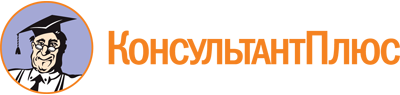 Закон Самарской области от 06.07.2015 N 74-ГД
(ред. от 23.03.2022)
"О разграничении полномочий между органами местного самоуправления городского округа Самара и внутригородских районов городского округа Самара по решению вопросов местного значения внутригородских районов"
(принят Самарской Губернской Думой 23.06.2015)Документ предоставлен КонсультантПлюс

www.consultant.ru

Дата сохранения: 23.08.2022
 6 июля 2015 годаN 74-ГДСписок изменяющих документов(в ред. Законов Самарской области от 06.07.2015 N 74-ГД,от 07.12.2015 N 127-ГД, от 27.06.2016 N 79-ГД, от 11.07.2016 N 93-ГД,от 11.11.2016 N 111-ГД, от 24.03.2017 N 39-ГД, от 10.05.2017 N 52-ГД,от 10.05.2017 N 55-ГД, от 12.04.2018 N 32-ГД, от 13.06.2018 N 47-ГД,от 17.07.2018 N 64-ГД, от 26.12.2018 N 106-ГД, от 04.04.2019 N 37-ГД,от 04.04.2019 N 42-ГД, от 19.06.2019 N 58-ГД, от 17.06.2020 N 76-ГД,от 12.01.2021 N 1-ГД, от 24.02.2021 N 9-ГД, от 17.03.2021 N 17-ГД,от 20.07.2021 N 69-ГД, от 11.02.2022 N 14-ГД, от 23.03.2022 N 25-ГД,с изм., внесенными Законом Самарской области от 11.12.2017 N 118-ГД)